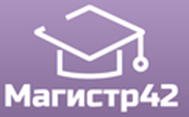 Всероссийский проект конкурсовметодических  разработок  уроков и внеклассных мероприятийдля педагогов и обучающихся.«Лучший современный урок (занятие)»2016-2017 учебного годаПубликуются списки победителей и призеров конкурса.Остальные участники получат дипломы лауреатов / сертификаты за участие.Приказ № 63 от 14.07.2017г.№ п/пФИОРЕГИОН1Вершинина Татьяна АлександровнаАлтайский край2Насимова Ирина ВячеславнаРеспублика Башкортостан3Янгулова Любовь ВладимировнаРеспублика Башкортостан4Хитрово Татьяна ВасильевнаИвановская область5Порубова Ольга ВалентиновнаИркутская область6Сметанина Ольга НиколаевнаКировская область7Мизильская Наталья НиколаевнаКраснодарский край8Афанасьева Елена СергеевнаМосковская область9Пронькина Надежда ПавловнаНовосибирская область10Иванцова Ольга АнатольевнаНовосибирская область11Кузьминых Марина СергеевнаНовосибирская область12Попова Светлана ЮрьевнаНовосибирская область13Хвостова Лариса НиколаевнаНовосибирская область14Шубкина Ирина АлександровнаНовосибирская область15Истомина Наталья Павловнаг. Санкт-Петербург16Брюханцева Елена Владимировнаг. Санкт-Петербург17Пальгина Екатерина Ивановнаг. Санкт-Петербург18Хусаинова  Сария ХасановнаРеспублика Татарстан19Робова Татьяна АлександровнаТверская область20Ежова Ольга МихайловнаТюменская область21Неустроева Наталья АлександровнаТюменская область